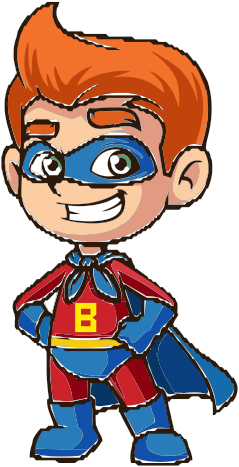 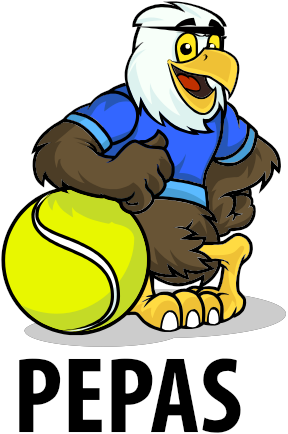 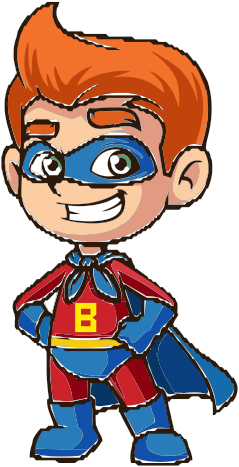 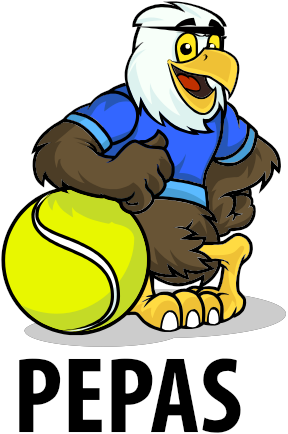 PRIHLÁŠKAMeno:---------------------------------			Priezvisko:---------------------------------------Dátum nar.:-----------------------------		Zákonný zástupca:----------------------------------------Tel. kontakt:-----------------------------------	e-mail:------------------------------------------------Záväzne prihlasujem svoje dieťa na jeden z uvedených termínov:Termín kempu:  (označ krížikom x)        11.7. – 15.7.2022  				    25.7. – 29.7.2022				    1.8. – 5.8.2022	Obľúbené jedlo:-----------------------------------------------------------------------------------------Neobľúbené jedlo:--------------------------------------------------------------------------------------Poznámka (alergie a pod…..)--------------------------------------------------------------------------Platba : - hotovosť *- na účet * (č. účtu SK54 0200 0000 0016 5171 8758 ). Ako VS ( variabilný symbol) uviesť dátum narodenia dieťaťa bez bodiek, napr. 25091996.UPOZORNENIE : Z organizačných dôvodov je nutné poplatok 150€ zaplatiť najneskôr1 týždeň pred začiatkom kempu. Ďakujeme za pochopenie.